План застройки демонстрационного экзамена	Утверждаюкомпетенции 22 "Малярные и декоративные работы	Директор ГБПОУ КК СЭТЦПДЭ: ГБПОУ КК Славянский электротехнологический техникум		А.А.Осмачкин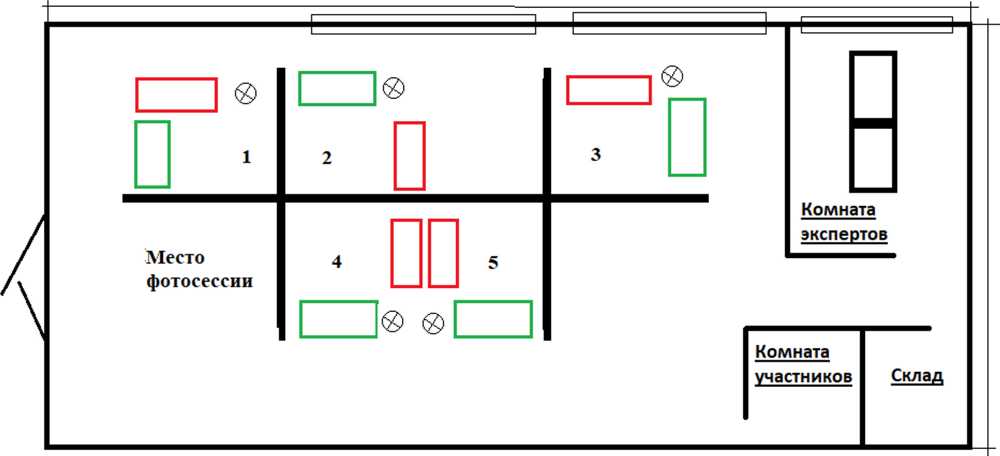 Стелаж	@ Розетка 220 ВРабочий стол участника